HUD CoC Program Specific Data Elements Form for HMIS: All Clients (Collect information about all household members)Program Entry (in HMIS: use Entry/Exit Tab)Translation Assistance Needed? (Head of Household) (Complete for clients in all CoC funded projects)If yes, Preferred Language? AcholiAmerican Sign LanguageAmharicArabicBlack American Sign LanguageBosnianChuukeseFarsiFrenchHmongJuba ArabicKarenKurmanjiLaotianMarathiMoroccan ArabicNepaliOjibweOromoPunjabiRussianSomaliSpanishSpanish CreoleSudanese ArabicSwahiliTigrignaTwiUkrainianUrduVietnameseDifferent Preferred LanguageClient doesn't knowClient prefers not to answerData not collectedIf Different Preferred Language, please specify: 				Sexual Orientation (All Adults and Head of Household) (Complete for clients in permanent supportive housing (PSH) projects only)HeterosexualGayLesbianBisexual		Questioning/UnsureOther 				Client doesn’t knowClient prefers not to answerData not collectedUpdates (in HMIS: Entry/Exit Tab: Interims)Sexual Orientation (All Adults and Head of Household) (Complete for clients in permanent supportive housing (PSH) projects only)HeterosexualGayLesbianBisexual		Questioning/UnsureOther 				Client doesn’t knowClient prefers not to answerData not collectedMoving On Assistance Provided - Services (Head of Household) (Complete for clients in permanent supportive housing (PSH) projects only)Program Exit (in HMIS: use Entry/Exit Tab)Required for all Clients. If information is not the same for all household members, note in margins or use Exit form for Singles1. Exit Date: _____ /_____/_______  HMIS Tips:EDA to the project provider.Before updating your Program Specific assessment in HMIS, make sure to complete the questions on the appropriate MN Core assessment, as it contains the universal and common data elements for HMIS projects. The questions on your Program Specific Assessment have been chosen by your funder and are required in addition to the universal and common data elements.If information is missing, follow-up with the client or staff person responsible for gathering information to complete the missing information. DO NOT enter “Client doesn’t know” or “Client prefers not to answer” unless the client does not know or prefers not to answer.You only need to collect data about the required household members. Who the data is collected about is in parentheses after the question. For example, “(Head of Household).”In Community Services, a   (green checkmark) indicates a household member’s record has been updated.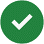 1. Provider: 							2. Type:	 HUD	3.  Project Start Date: _____ / _____ / _____ (Month/Day/Year)YesNoClient doesn’t knowClient prefers not to answerData not collectedData Collection Instructions:Complete required updates annually, within 30 days of the client’s Entry anniversary.HMIS Tips:EDA to project provider.Click on the “Interims” icon next to the correct entry in the Entry/Exit tab.Select Update or Annual Assessment for Interim Review Type and enter the date of the review.Check all household members to be updated. After completing the first Interim Review Data window, Save & Continue to Update Assessment and answer required questions for each member. A  (green checkmark) indicates a household member’s record has been updated.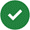 HMIS Tips:Click on the Service Transactions tab and use “Add Service” button to add a service.Start Date and End Date can be the same date. In addition to selecting a Service Type, a value must be selected in the Moving On Assistance drop-down.Service Provided (write in name from list)Start dateEnd dateMoving On Assistance/        //        /Subsidized housing application assistance/        //        /Financial assistance for Moving On (e.g., security deposit, moving expenses)/        //        /Non-financial assistance for Moving On (e.g., housing navigation, transition support)/        //        /Housing referral/placement/        //        /Other (please specify)HMIS Tips:Complete Exit from the head of household’s recordEDA to project provider. No need to backdate.Entry/Exit Tab: click pencil next to exit date. Continue to the Exit Assessment.If some household members are staying, uncheck the boxes next to their names.After completing the first Exit Data window, Save & Continue to Exit Assessment and answer required questions for each member. A  (green checkmark) indicates a household member’s record has been updated.